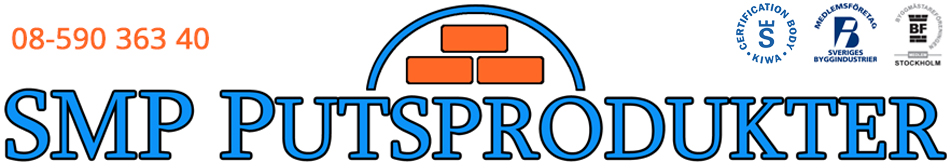 DRIFT & SKÖTSELANVISNINGFPS-GIPSPUTSBeskrviningEventuellt uppkomna skador skall lagas med FPS-Gipsputs. Bom skall knackas ner och primas med FPS-Gipsputs primer och därefter putsas med FPS-Gipsputs. TILLVÄGAGÅNGSSÄTT 	 Anlita företag med personal som innehar erforderlig kompetens och materialkännedom. Sprickor uppskäres samt förvattnas. FPS-Gipsputs blandas och appliceras i sprickor och uppkomna skador samt 	uppspacklas enligt underlagens mönster. FPS-Gipsputsen målas enligt tidigare behandling.FPS-Gipsputs är godkänd på Byggvarubedömningen, svanen listad och kan användas i Svanen märkta hus, Sunda hus och är i Basta. Med vänliga hälsningarJan Larsson och Conny Rosén SMP Putsprodukter AB